FRUITBINGO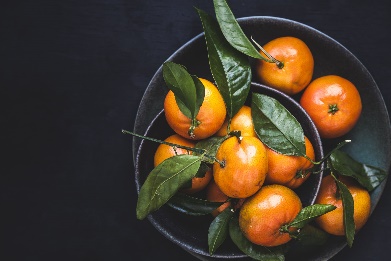 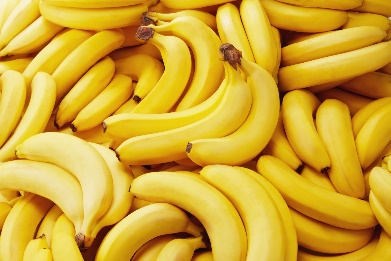 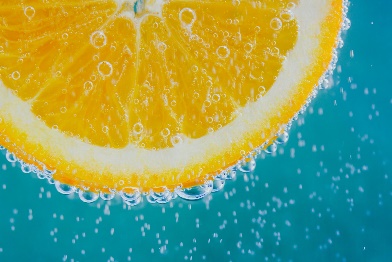 mandarijnbanaangroene appelrode appelharde peerbanaangouden kiwimandarijnlychee/passie-vruchtappelsiengroene appelharde peerrode appelbanaandruivenlychee/passie-vruchtmandarijnharde peerappelsiengroene appelappelsiengroene appelbanaandruivenlychee/passie-vrucht